PIANO DIDATTICO PERSONALIZZATOANNO SCOLASTICO ___________/___________DATI RELATIVI ALL’ALUNNO:Cognome___________________Nome_____________________________________Luogo e data di nascita__________________________________________________Ordine di scuola_________________________ Plesso________________sezione/classe______Tempo scuola frequentato (ore settimanali) n. ore ..........................Tempo Pieno   􀁓            Tempo Normale   􀁓Frequenza scolastica: saltuaria 􀁓 regolare 􀁓Tipologia BES:Disabili                            D.S.A.                       ADHD       Svantaggio socioeconomico, linguistico e culturale      COLLABORAZIONE FAMILIARE:Conoscenza e coscienza del problema  Si         No        In parteAiuti giornalieri   Si         No        In parteSe si, con chi, per quanto tempo……………………………………………………………………………………………………………………………………………………………………Sussidi e strumenti compensativi  Si         No        In parteSe si, specificare quali strumenti es. computer, programmi specifici…………………….…………………………………………………………………………………………………….Attività extrascolastiche  Si         No        In parteSpecificare quale, impegno settimanale ecc……………………………………………………………………………………………………………………………………………….Collaborazione con altri ragazzi/compagni  Si         No        In parteDifficoltà manifestate e  a casa nei rapporti con la scuola, con le singole discipline, con i compagni ecc…   Si         No        In parteSpecificare……………………………………………………………………………………..………………………………………………………………………………………………….. DESCRIZIONE DEL FUNZIONAMENTO DELLE ABILITÀ STRUMENTALI:LETTURA (velocità; correttezza; comprensione…):______________________________________________________________________________________________________________________________________________________________________________________________________________________________________SCRITTURA (tipologia di errori; grafia; produzione testi: ideazione, stesura, revisione….):_____________________________________________________________________________________________________________________________________________________________________________________________________________________________________________________________________CALCOLO (accuratezza e velocità nel calcolo a mente e scritto …): ________________________________________________________________________________________________________________________________________________________________________________________________________________________________________________________________________ALTRI DISTURBI ASSOCIATI:_______________________________________________________________________________________________________________________________________________________________________________CARATTERISTICHE COMPORTAMENTALI:-  COLLABORAZIONE E PARTECIPAZIONE( partecipa agli scambi comunicativi e alle conversazioni collettive, collabora nel gruppo di lavoro di lavoro scolastico in maniera…) apprezzabile     adeguata     sufficiente   discontinua    irrilevante -  RELAZIONALITA’ CON COMPAGNI/ADULTI (si  relaziona, interagisce in maniera…..) apprezzabile     adeguata    sufficiente   discontinua  irrilevante -  ACCETTAZIONE E RISPETTO DELLE REGOLE (è da ritenersi….) apprezzabile     adeguata    sufficiente   discontinua  irrilevante -  MOTIVAZIONE AL LAVORO SCOLASTICO (manifesta una motivazione…..) apprezzabile     adeguata    sufficiente   discontinua  irrilevante -  CAPACITA’ ORGANIZZATIVE (gestisce il materiale scolastico, si organizza  nel lavoro in maniera….) apprezzabile     adeguata    sufficiente   discontinua  irrilevante -  RISPETTO DEGLI IMPEGNI E DELLE RESPONSABILITA’ (mostra un rispetto degli impegni e delle responsabilità da ritenersi...) apprezzabile     adeguata    sufficiente   discontinua  irrilevante -  CONSAPEVOLEZZA DELLE PROPRIE DIFFICOLTA’ (parla delle sue difficoltà, elude il problema in modo….) apprezzabile     adeguata    sufficiente   discontinua  irrilevante -  SENSO DI AUTOEFFICACIA ( ha una percezione soggettiva di riuscire ad affrontare gli impegni scolastici con successo e fiducia nelle proprie capacità….) apprezzabile     adeguata    sufficiente   discontinua  irrilevante CARATTERISTICHE DEL PROCESSO DI APPRENDIMENTO:-  CAPACITA’ DI MEMORIZZARE PROCEDURE OPERATIVE NELLE DISCIPLINE TECNICO-PRATICHE (formule, tabelline, elenco di nomi/verbi, regole che governano la lingua….)  apprezzabile     adeguata    sufficiente   discontinua  irrilevante -  CAPACITA’ DI IMMAGAZZINARE E RECUPERARE LE INFORMAZIONI (date, definizioni, termini specifici delle discipline…) apprezzabile     adeguata    sufficiente   discontinua  irrilevante -  CAPACITA’ DI ORGANIZZARE LE INFORMAZIONI (integrazione di più concetti ed elaborazione di concetti….)  apprezzabile     adeguata    sufficiente   discontinua  irrilevante STRATEGIE UTILIZZATE DALL’ALUNNO NELLO STUDIO:Strategie utilizzate:  sottolinea     identifica parole-chiave    costruisce schemi, tabelle o diagrammiModalità di affrontare il testo scritto:  computer       schemi      correttore ortograficoModalità di svolgimento del compito assegnato   è autonomo      necessita di azioni di supporto Usa strategie per ricordare:   uso di immagini       di colori      di riquadratureSTRUMENTI UTILIZZATI DALL’ALUNNO NELLO STUDIO: Strumenti informatici (libro digitale, programmi per realizzare grafici…) Fotocopie adattate Utilizzo del PC per scrivere Registrazioni Testi con immagini Altro ………………………………………………………………………………OBIETTIVI DIDATTICI SPECIFICI/TRASVERSALI/ METACOGNITIVI Sviluppare un metodo di studio personale, ricorrendo eventualmente a strumenti compensativi e dispensativi Migliorare la comprensione delle informazioni attraverso l’uso integrato di varie forme di comunicazione  Aumentare le competenze lessicali e migliorare le capacità comunicative attraverso i vari canali dell’informazione Tendere alla normalizzazione dei tempi di rielaborazione e produzione delle conoscenze Conoscere e accettare consapevolmente l’utilizzo di strategie operative più efficaci e adeguate all’apprendimento di nuove conoscenze Sviluppare la capacità di autocontrollo e autovalutazione delle proprie strategie per migliorare i propri risultati Tensione al “benessere psico-fisico” dell’alunno”STRATEGIE METODOLOGICHE E DIDATTICHE: Favorire la gratificazione e l’incoraggiamento di fronte ai successi, agli sforzi e agli impegni che dovranno essere preponderanti di fronte alle frustrazioni e agli insuccessi Non enfatizzazione degli errori ripetuti anche se segnalati  Incoraggiare l’apprendimento collaborativo favorendo le attività in piccoli gruppi  Predisporre azioni di tutoraggio Sostenere e promuovere un approccio strategico nello studio utilizzando         mediatori didattici facilitanti (immagini, mappe…)  Insegnare l’uso di dispositivi extratestuali per lo studio (titoli, paragrafi, immagini…)  Dividere gli obiettivi di un compito in “sotto obiettivi”  Offrire anticipatamente schemi grafici relativi all’argomento di studio, per              orientare l’alunno nella discriminazione delle informazioni essenziali Importanza maggiore alla comunicazione orale  Sviluppare processi di autovalutazione e autocontrollo delle strategie di apprendimento ATTIVITÀ PROGRAMMATE:  Attività di recupero  Attività di consolidamento e/o di potenziamento  Attività di classi aperte (per piccoli gruppi)  Attività di laboratorio  Attività all’esterno della classe  Attività di carattere culturale, formativo, socializzante. STRUMENTI DISPENSATIVI:Nell’ambito delle varie discipline l’alunno viene dispensato:  dalla lettura ad alta voce  dalla trascrizione dei compiti e degli appunti (aiuto dei compagni o insegnanti)  dai tempi standard  dal copiare alla lavagna  dalla dettatura di testi dalla scrittura in corsivo  da un eccessivo carico di compiti a casa  dalla effettuazione di più prove valutative in tempi ravvicinati  dallo studio mnemonico di formule, tabelline, liste di parole… predominanza sia nella comunicazione, sia nelle verifiche e valutazioni del linguaggio orale per le lingue straniere STRUMENTI COMPENSATIVI:L’alunno usufruirà dei seguenti strumenti compensativi:  libri digitali  tabelle, formulari, sintesi, schemi e mappe  tavola pitagorica  o calcolatrice  computer con videoscrittura, correttore ortografico, sintesi vocale…  risorse audio (registrazioni, sintesi vocali, audiolibri, libri parlati..)  software didattici CRITERI E MODALITÀ DI VERIFICA E VALUTAZIONESi concordano: verifiche orali programmate compensazione con prove orali di compiti scritti uso di mediatori didattici durante le prove scritte e orali (mappe, schemi, computer….) prove informatizzate uso del registratore in alternativa al compito in classe scritto valutazioni più attente alle conoscenze e alle competenze di analisi e sintesi con eventuali elaborazioni personali, piuttosto che alla correttezza formale ad esempio ordine o grafia L’alunno verrà valutato in base ai progressi acquisiti, all’impegno, alle conoscenze apprese e alle strategie operate.Insegnanti curriculari                                                            F.S/Referente Sostegno                                                                                                   ____________________________                                     ______________________                                            ____________________________											Genitore/i____________________________                                     ______________________           ____________________________DIRIGENTE SCOLASTICO                                                                                          _______________________Data…………………………….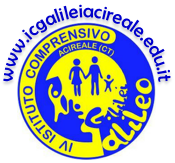 IV ISTITUTO COMPRENSIVO STATALE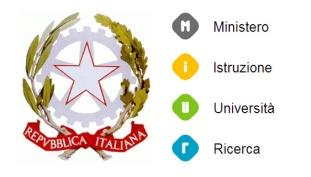 “GALILEO GALILEI”INDIRIZZO MUSICALEVia M. Arcidiacono, n. 2 – 95024 Acireale (CT)Tel. 095-7634300  Fax 095-604786  C.F.90050120873mail ctic8av003@istruzione.itpec ctic8av003@pec.istruzione.itDiagnosi specialistica:Redatta da ________________________in data___________________________Specialista di riferimento_____________